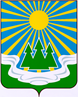 МУНИЦИПАЛЬНОЕ ОБРАЗОВАНИЕ«СВЕТОГОРСКОЕ ГОРОДСКОЕ ПОСЕЛЕНИЕ» ВЫБОРГСКОГО РАЙОНА ЛЕНИНГРАДСКОЙ ОБЛАСТИСОВЕТ ДЕПУТАТОВтретьего созываРЕШЕНИЕот 04 мая 2022 года			№ проектО признании утратившим силу решения совета депутатов от 21.12.2021 г. № 48 и о внесении изменений в решение совета депутатов от 22.03.2022 г. № 9В соответствии с Федеральным законом от 06 октября 2003 года 
№ 131-ФЗ «Об общих принципах организации местного самоуправления 
в Российской Федерации», Федеральным законом от 31 июля 2020 года 
№ 248-ФЗ «О государственном контроле (надзоре) и муниципальном контроле 
в Российской Федерации», Постановлением Правительства Российской Федерации от 05 июня 2008 года № 437 «О министерстве экономического развития Российской Федерации», разъяснениями Комитета экономического развития и инвестиционной деятельности Ленинградской области 
«О муниципальном контроле за исполнением единой теплоснабжающей организацией обязательств по строительству, реконструкции и (или) модернизации объектов теплоснабжения» от 17 марта 2022 года 
№ 14И-2294/2022, уставом муниципального образования, совет депутатовРЕШИЛ:1. Признать утратившим силу решение совета депутатов муниципального образования «Светогорское городское поселение» Выборгского района Ленинградской области от 21.12.2021г. № 48 «Об утверждении Положения 
о муниципальном контроле за исполнением единой теплоснабжающей организацией обязательств по строительству, реконструкции и (или) модернизации объектов теплоснабжения в границах муниципального образования «Светогорское городское поселение» Выборгского района Ленинградской области».2. Внести в решение совета депутатов муниципального образования «Светогорское городское поселение» Выборгского района Ленинградской области от 22 марта 2022 года № 9 «Об утверждении ключевых и индикативных показателей, применяемых при осуществлении муниципального контроля на территории муниципального образования «Светогорское городское поселение» Выборгского района Ленинградской области» следующее изменение:- пункт 2 признать утратившим силу.3. Опубликовать настоящее Решение в газете «Вуокса», в сетевом издании «Официальный вестник муниципальных правовых актов органов местного самоуправления муниципального образования «Выборгский район» Ленинградской области» (npavrlo.ru) и разместить на официальном сайте 
МО "Светогорское городское поселение" (mo-svetogorsk.ru).4. Решение вступает в силу после его официального опубликования в газете «Вуокса».Глава муниципального образования «Светогорское городское поселение»	                	                И.В. Иванова  Разослано: дело, администрация, газета «Вуокса», прокуратура, официальный вестник, официальный сайт